น้ำมันจากเมล็ดบวบสกัดธรรมชาติในPharmaPure Young Natural Powder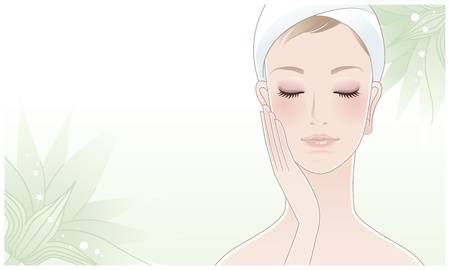 PharmaPure Young Natural Powder แป้งพัฟบำรุงผิวและป้องกันสิว เป็นแป้งเนื้อละเอียดที่ช่วยในการปกปิดได้อย่างเป็นธรรมชาติ ลดความมันส่วนเกินบนใบหน้า ช่วยให้ผิวหน้าสดใสนวลเนียน พร้อมมอบความชุ่มชื่นให้แก่ผิวอย่างสมดุล และปกป้องผิวจากรังสี UV อีกทั้ง PharmaPure Young Natural Powder ยังมีส่วนผสมหลักมาจากสารสกัดจากธรรมชาติที่ช่วยเพิ่มการไหลเวียนเลือดบริเวณผิวหน้าให้ดียิ่งขึ้น เพื่อสุขภาพผิวที่เปล่งปลั่งอมชมพู และช่วยบำรุงผิวด้วยวิตามินอี วิตามินซี คุณค่าสกัดของผงไข่มุก แร่ทัวมาลีน และ น้ำมันจากเมล็ดบวบที่อยู่ในแป้งพัฟสูตรนี้เพราะแป้งพัฟถือเป็นอีกหนึ่งเครื่องสำอางที่ผู้หญิงเราขาดไม่ได้ ดังนั้นการเลือกผลิตภัณฑ์ที่มีคุณภาพ ปลอดภัยต่อผิว โดยมีส่วนผสม และสารสกัดจากธรรมชาติย่อมเป็นสิ่งที่ดีที่สุด เพราะจะมั่นใจได้ว่าผลิตภัณฑ์นั้นจะไม่ทำให้เกิดอาการระคายเคือง หรือ แพ้ ซึ่งผลิตภัณฑ์ PharmaPureYoung Natural Powder นับเป็นแป้งพัฟที่ตอบโจทย์สาวๆทุกวัย เพราะนอกจากเป็นแป้งพัฟที่มีคุณภาพแล้ว ยังมีประโยชน์และสรรพคุณมากมายที่สกัดจากธรรมชาติ 100% อีกทั้งยังได้ผ่านการทดสอบจากผู้เชี่ยวชาญด้านผิวหนัง และการันตีว่าจะไม่ทำให้เกิดอาการแพ้สำหรับผู้มีผิวแพ้ง่ายอย่างแน่นอนPharmaPure Young Natural Powder มีส่วนประกอบสำคัญอีกมากมาย อาทิเช่น แร่ทัวมาลีน ซึ่งเป็นแร่ที่ช่วยบำรุงผิวพรรณโดยเฉพาะ Pearl สารสกัดจากผงไข่มุกที่ได้ชื่อว่าเป็นตัวช่วยให้ผิวหน้าของคุณเปล่งปลั่ง ขาวใสอมชมพู และ ที่ขาดไม่ได้เลยคือ น้ำมันจากเมล็ดบวบที่มีสรรพคุณมากมายต่อร่างกาย และผิวพรรณ ซึ่งคุณสมบัติจากเมล็ดบวบนั้นคือ ช่วยเติมความชุ่มชื้น และ กักเก็บน้ำไว้ไม่ให้ระเหยจากผิว และยังช่วยปกป้องผิวจากรังสี UV ตัวการร้ายจากแสงแดดที่จะมาทำร้ายผิวนอกจากนั้น องค์ประกอบสำคัญเสริมที่จะช่วยปกป้องผิวของคุณจากปัญหาผิวนั้นคือ Zinc และ Silica ที่จะช่วยลดความมันส่วนเกินบนใบหน้าอันเป็นสาเหตุหลักของการเกิดสิว และ วิตามินซี วิตามินอี ที่จะช่วยบำรุงผิวให้สว่าง กระจ่างใส และ เพิ่มความชุ่มชื้นให้แก่ผิวของคุณหากคุณต้องการบำรุงผิวหน้าพร้อมกับปกปิดไปพร้อมๆกัน แป้งพัฟ PharmaPure Young Natural Powder ถือว่าเป็นตัวเลือกที่ตอบโจทย์อย่างมาก เพราะนอกจากจะช่วยปกปิดส่วนที่เราไม่ต้องการแล้วยังช่วยเติมความชุ่มชื้น บำรุงผิวด้วยวิตามินอี และวิตามินซี ควบคุมความมันบนใบหน้า ลดการเกิดสิว เพิ่มการไหลเวียนเลือดให้สุขภาพผิวดีขึ้น และยังสามารถเติมได้ตลอดทั้งวัน ดูเป็นธรรมชาติ และ ไม่ทำให้รู้สึกหนักใบหน้าอีกด้วย